Фотоматеріали по земельній ділянці площею 25.00 га. Кадастровий номер  –  3221482003:02:004:0001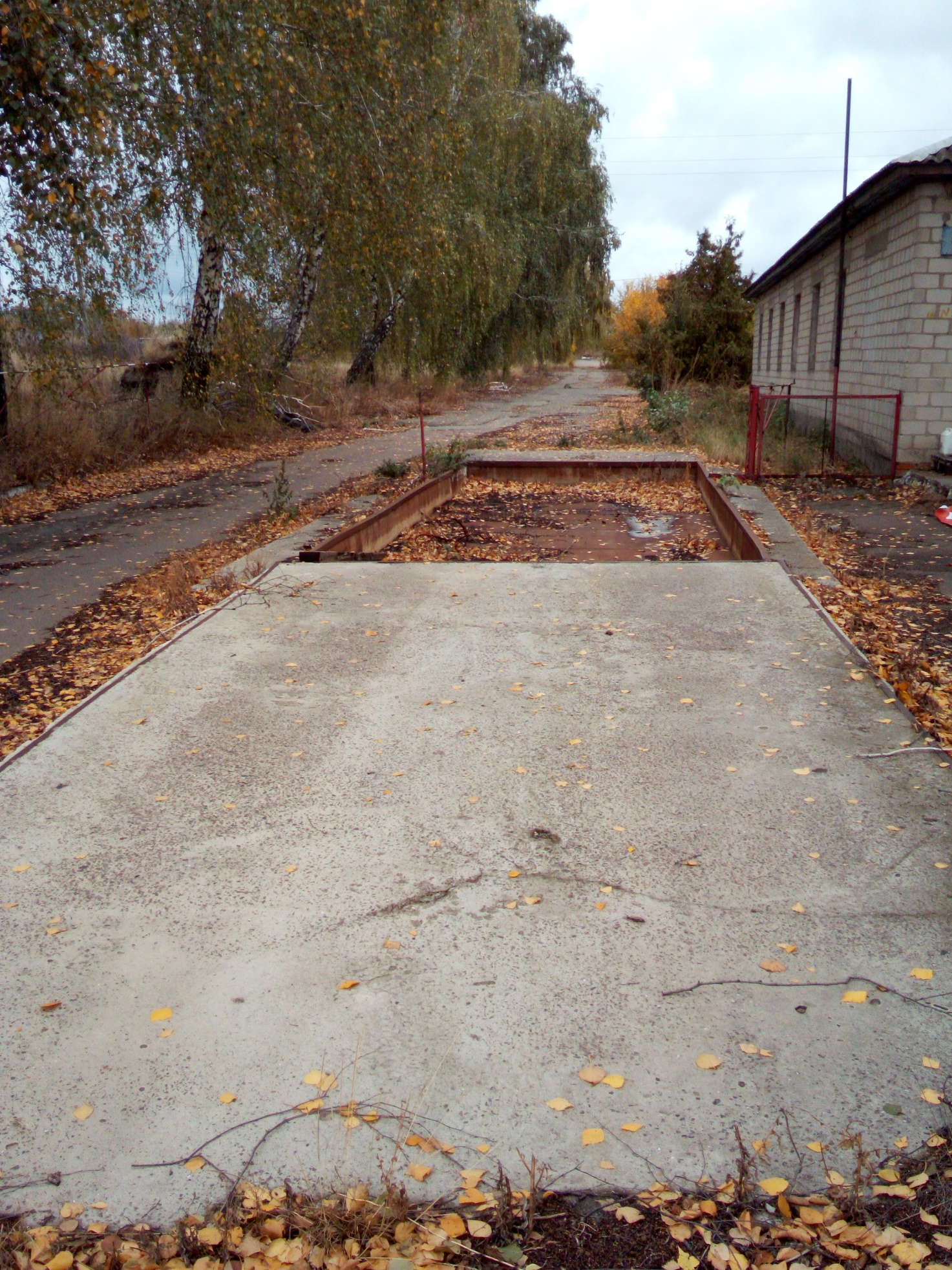 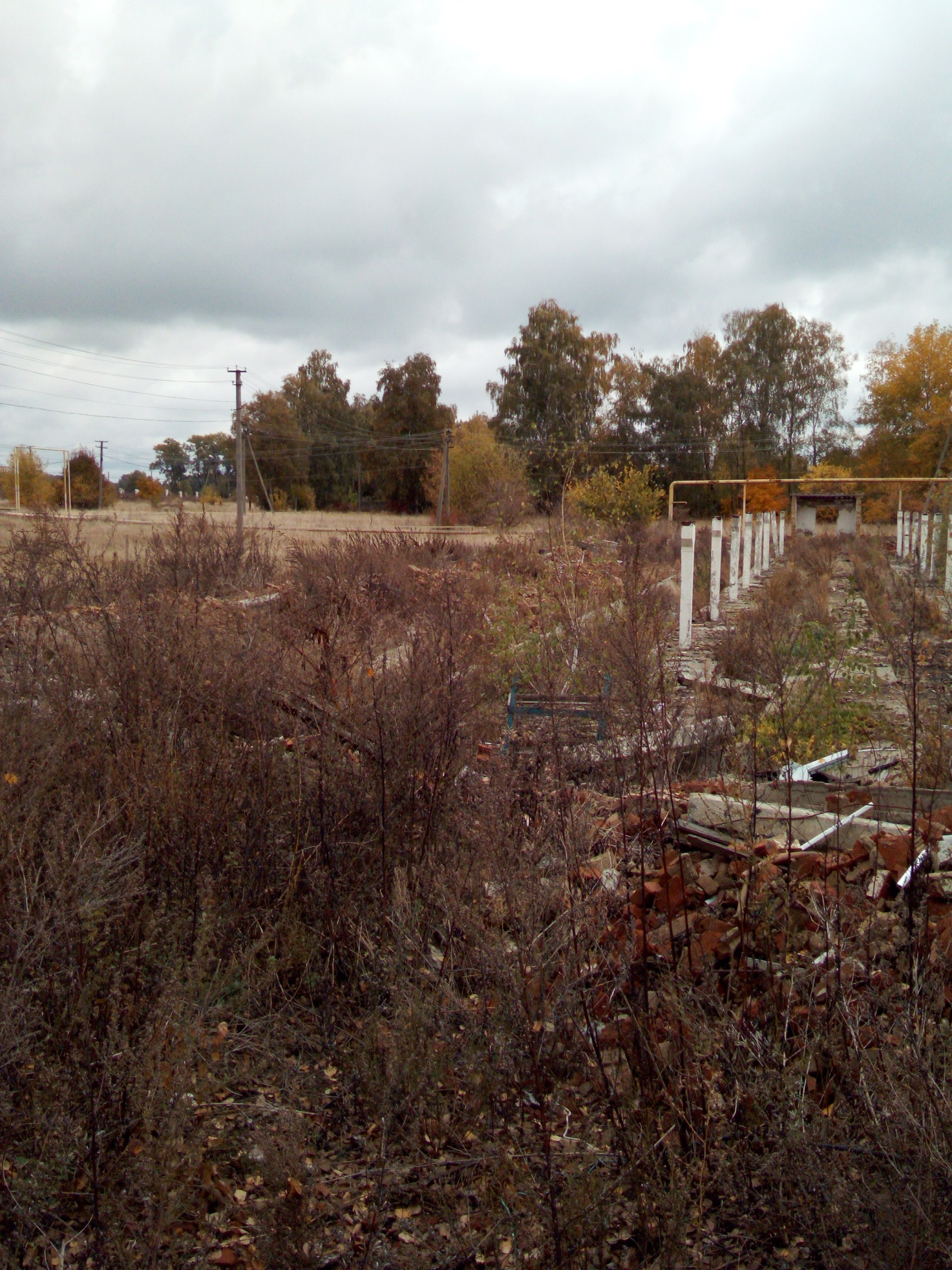 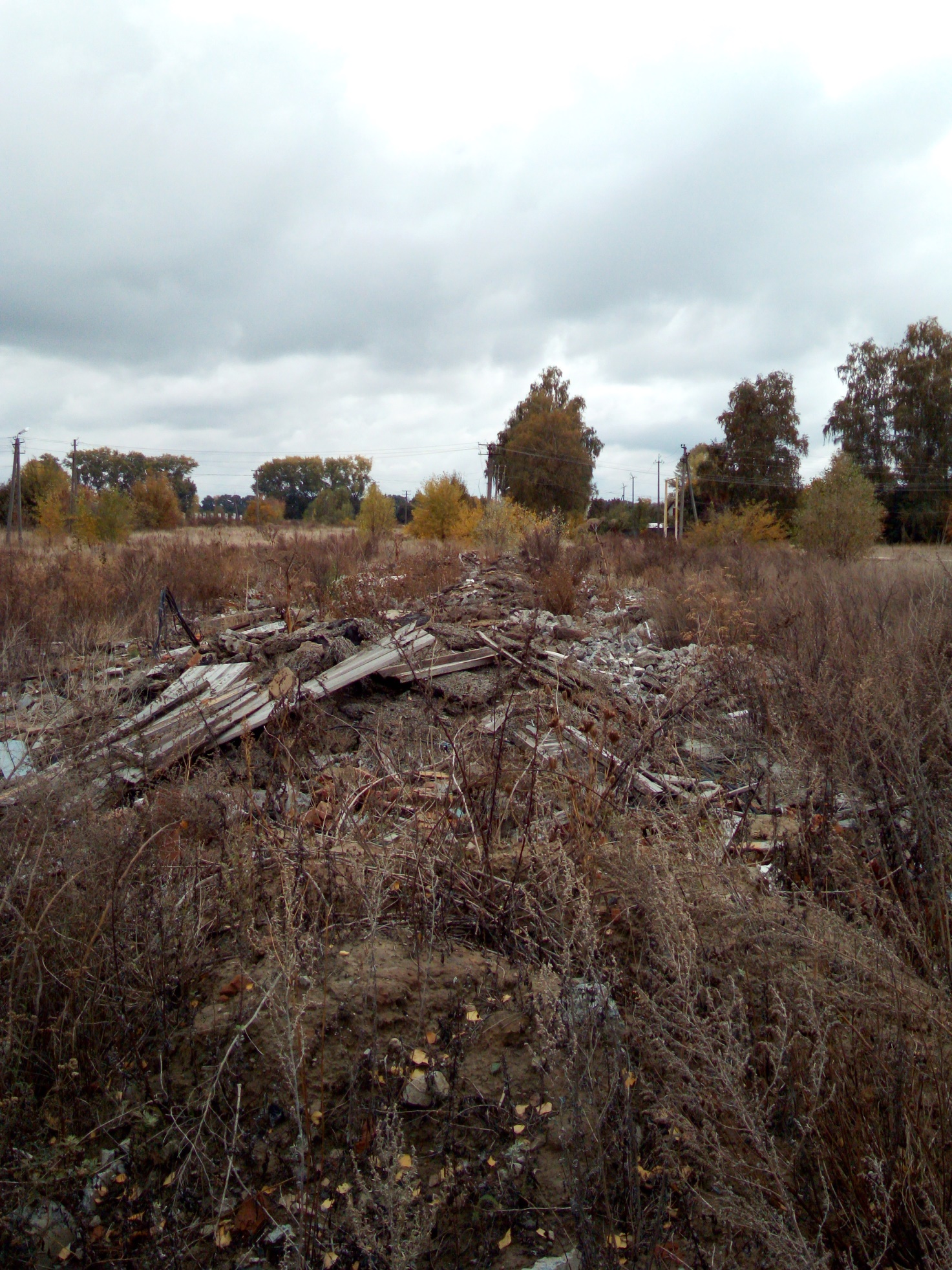 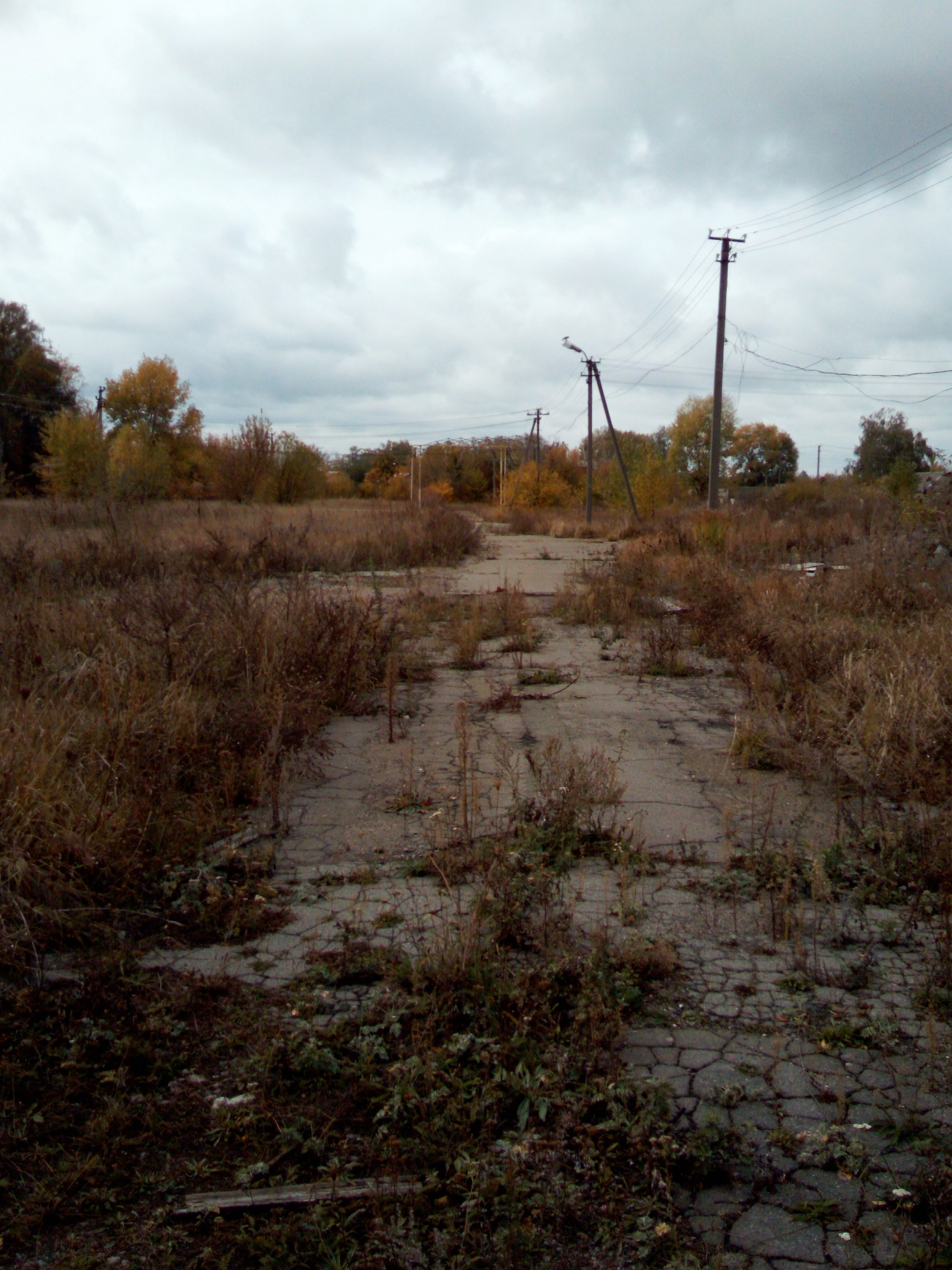 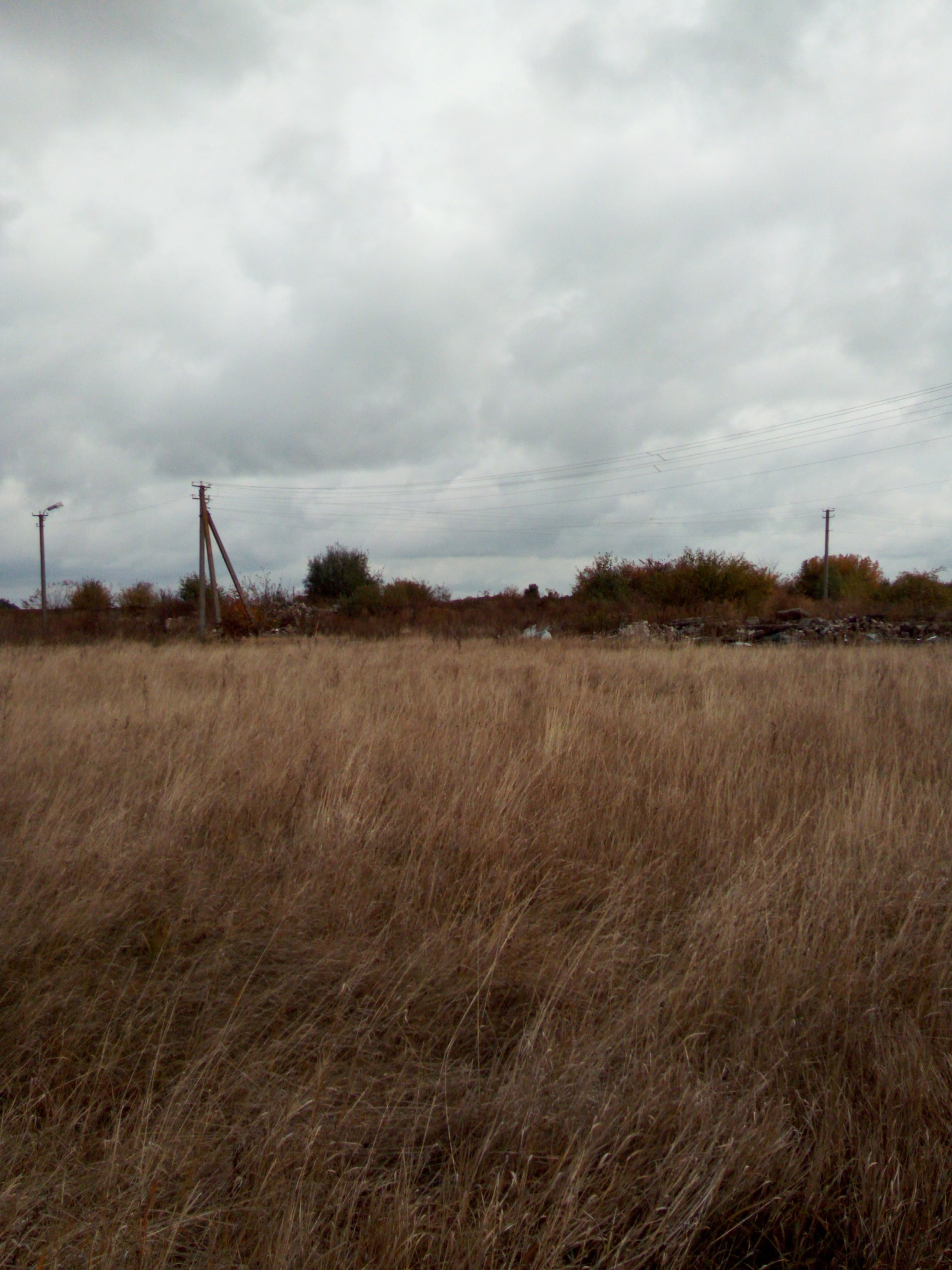 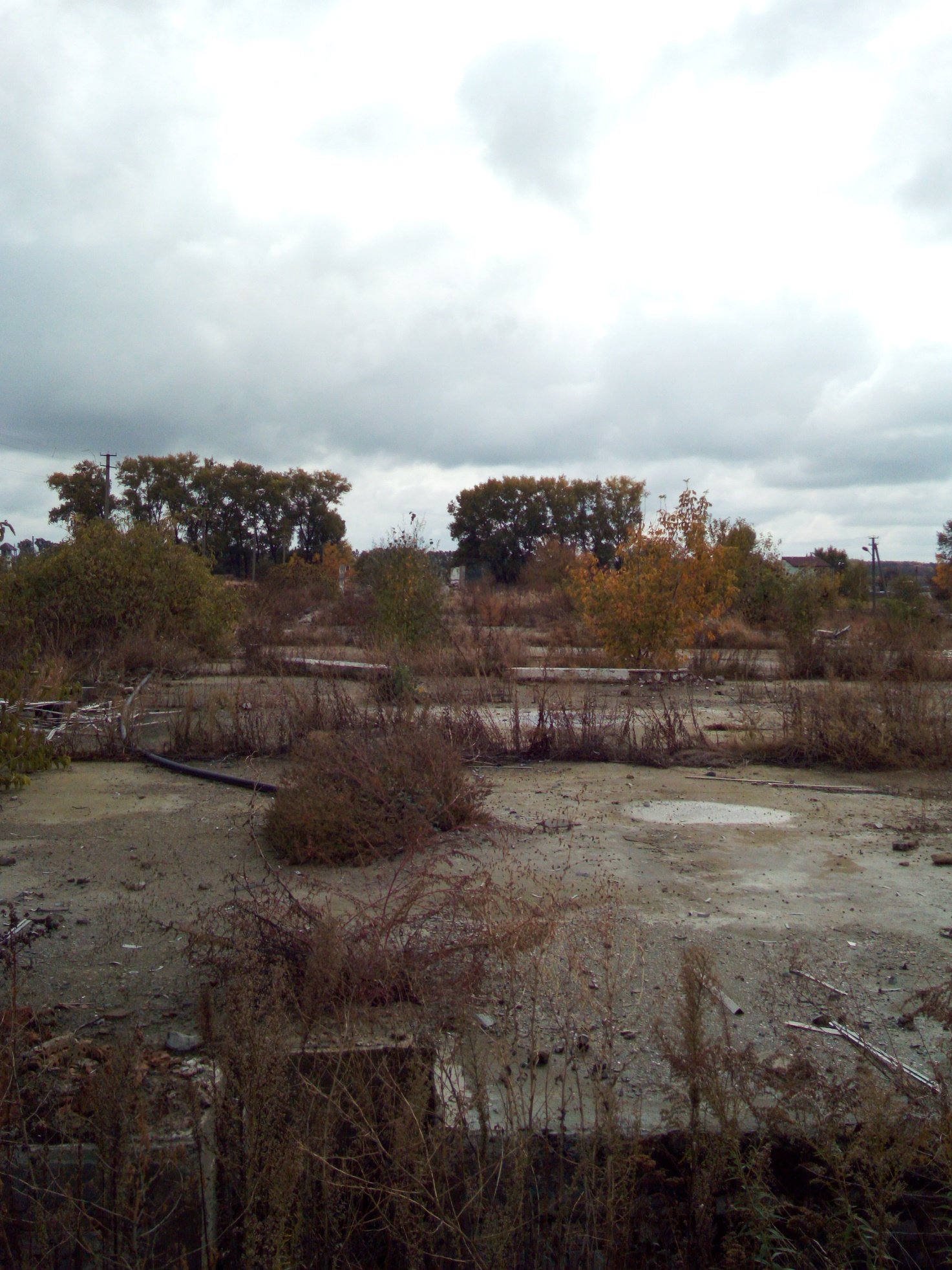 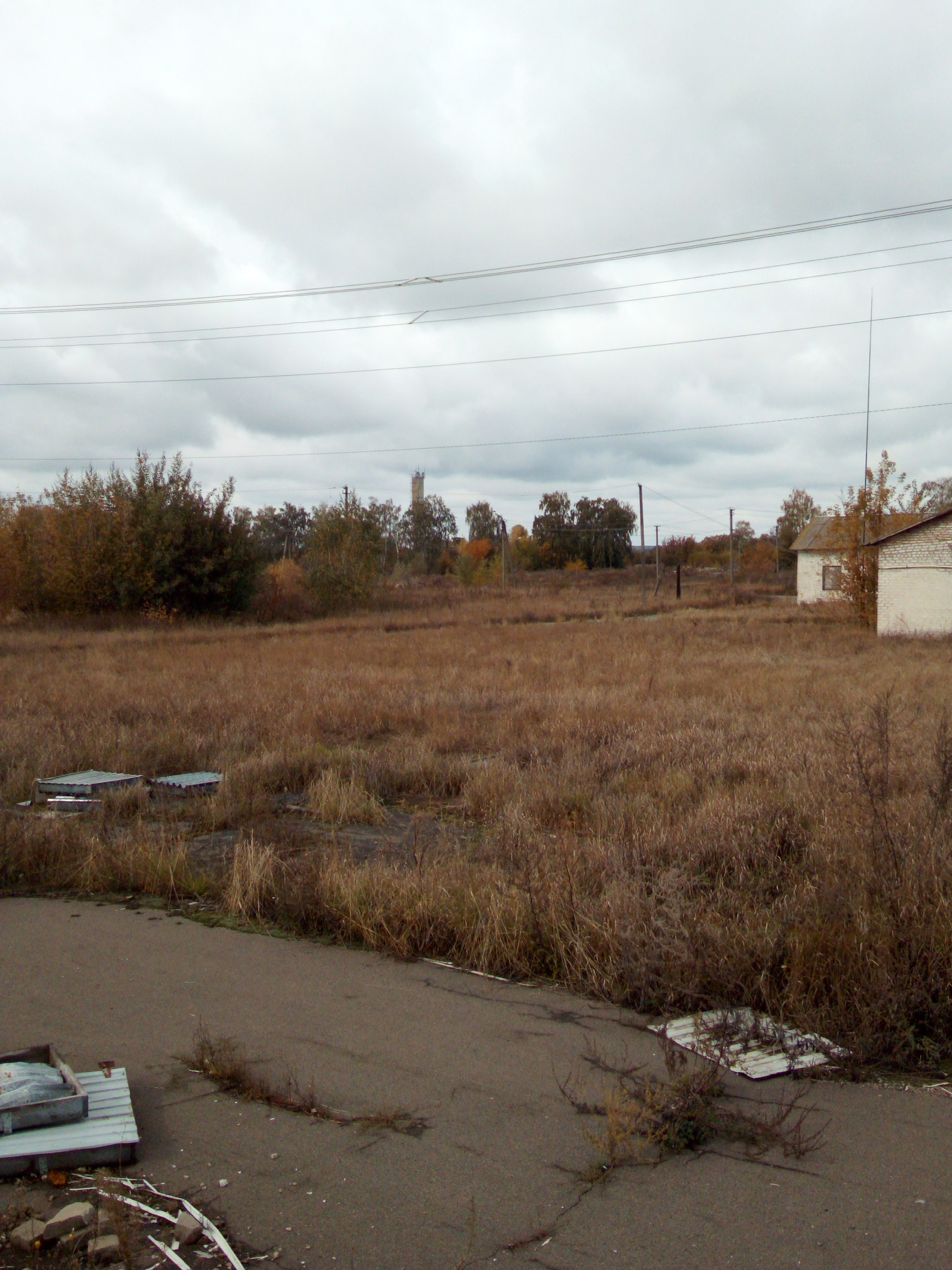 